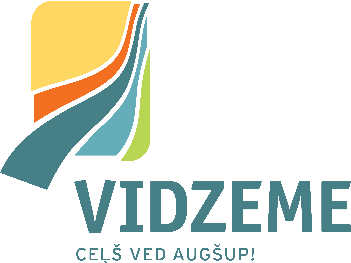 Veidlapa priekšlikumu un iebildumu sniegšanaipar Vidzemes Plānošanas reģiona Attīstības programmas 2021. - 2027. gadam 1. redakcijas projektuIesniedzējs (pārstāvētā organizācija): ___________________________Nr. p. k.Dokumenta redakcija (konkrēta punkta redakcija)Priekšlikums vai iebildums par projekta konkrēto punktuIesniedzēja pamatojums priekšlikumam / iebildumam1234Datums_______________________________________(dd/mm/gggg)Kontaktinformācija neskaidrību gadījumā (jautājumu precizēšanai)